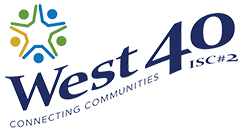 West 40 ISC#2 – REGION 6Dr. Mark A. Klaisner, Executive Director4413 Roosevelt RoadHillside, IL 60162Email to:  sbogren@west40.orgPUBLIC ACT 78-774 REPORT OF PUPILS NO LONGER ENROLLED IN SCHOOL – FY20Code Numbers- Lack of Attendance and/or interest										Quarterly Report (mark one)- Working– Health													Oct 1 ---------- Apr 1 ------------ Marriage and/or pregnancy											- Military service												Jan 1 ---------- July 1 -----------– Expulsion– Moved– Other (please state reason)Name of School Official: _______________________________________________ Position: __________________________ 	District Name & # ___________________________________Signature School Official: _______________________________________________________________________________ 	Date: ________________________                              Name of StudentAddress & CityDate of BirthParent or GuardianTelephone NumberDate of RemovalReason Code #Please Indicate Alternative Placement